Produced by Leicestershire and Rutland Association of Local Councils www.leicestershireandrutlandalc.gov.uk/elections.htmlStand as a Parish CouncillorStand as a Parish Councillor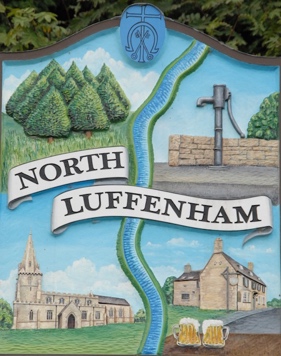 Polling Day:Thursday 2 May 2019Make a difference to your Parish CouncilMake a difference to your Parish CouncilGet involved with your communityHave a say about the local issues people care aboutInfluence local service deliveryDecide how local money is spent to improve your communityGet involved with your communityHave a say about the local issues people care aboutInfluence local service deliveryDecide how local money is spent to improve your communityFor nomination packs contact:Mr John WilloughbyParish Clerk, North Luffenham Parish CouncilTel: 01780 729283